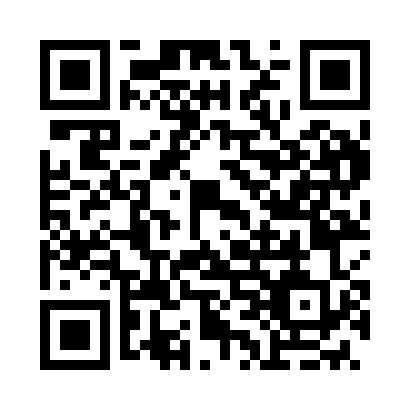 Prayer times for Izsotanya, HungaryWed 1 May 2024 - Fri 31 May 2024High Latitude Method: Midnight RulePrayer Calculation Method: Muslim World LeagueAsar Calculation Method: HanafiPrayer times provided by https://www.salahtimes.comDateDayFajrSunriseDhuhrAsrMaghribIsha1Wed3:075:1512:305:337:469:462Thu3:045:1312:305:347:489:493Fri3:015:1212:305:357:499:514Sat2:595:1012:305:367:509:535Sun2:565:0912:305:377:529:556Mon2:535:0712:305:387:539:587Tue2:515:0612:305:387:5510:008Wed2:485:0412:305:397:5610:029Thu2:465:0312:305:407:5710:0510Fri2:435:0112:305:417:5910:0711Sat2:405:0012:305:428:0010:1012Sun2:384:5912:305:428:0110:1213Mon2:354:5712:305:438:0310:1414Tue2:324:5612:305:448:0410:1715Wed2:304:5512:305:458:0510:1916Thu2:274:5412:305:468:0610:2217Fri2:254:5212:305:468:0810:2418Sat2:224:5112:305:478:0910:2619Sun2:204:5012:305:488:1010:2920Mon2:174:4912:305:488:1110:3121Tue2:144:4812:305:498:1210:3422Wed2:124:4712:305:508:1410:3623Thu2:094:4612:305:518:1510:3824Fri2:074:4512:305:518:1610:4125Sat2:044:4412:305:528:1710:4326Sun2:024:4312:305:538:1810:4527Mon2:004:4212:305:538:1910:4828Tue1:574:4112:315:548:2010:5029Wed1:554:4112:315:548:2110:5230Thu1:524:4012:315:558:2210:5431Fri1:504:3912:315:568:2310:57